ЗАКОНИРКУТСКОЙ ОБЛАСТИО НАЛОГЕ НА ИМУЩЕСТВО ОРГАНИЗАЦИЙПринятпостановлениемЗаконодательного собранияИркутской областиот 19 сентября 2007 годаN 34/1/3-СЗНастоящим Законом в соответствии с главой 30 части второй Налогового кодекса Российской Федерации на территории Иркутской области, включая территорию Усть-Ордынского Бурятского округа (далее - область), устанавливается и вводится в действие налог на имущество организаций (далее - налог).Статья 1. Налоговая ставка(в ред. Закона Иркутской области от 20.01.2014 N 16-ОЗ)1. Налоговая ставка устанавливается в размере 2,2 процента, если иное не предусмотрено настоящей статьей.2. В отношении отдельных объектов недвижимого имущества, определенных подпунктом 3 пункта 1 статьи 378.2 Налогового кодекса Российской Федерации, налоговая ставка устанавливается в следующих размерах: в 2015 году - 1,5 процента, в 2016 и последующие годы - 2,0 процента.3. В отношении отдельных объектов недвижимого имущества, определенных подпунктами 1, 2 пункта 1 статьи 378.2 Налогового кодекса Российской Федерации, налоговая ставка устанавливается в размере 2,0 процента, если иное не предусмотрено настоящим Законом.(часть 3 в ред. Закона Иркутской области от 29.11.2022 N 98-ОЗ)4. Утратила силу. - Закон Иркутской области от 04.12.2019 N 117-ОЗ.Статья 1.1. Особенности определения налоговой базы в отношении отдельных объектов недвижимого имущества(в ред. Закона Иркутской области от 04.12.2019 N 117-ОЗ)Налоговая база определяется как кадастровая стоимость имущества в отношении следующих объектов недвижимого имущества:1) административно-деловые центры и торговые центры (комплексы) и помещения в них;2) нежилые помещения, назначение, разрешенное использование или наименование которых в соответствии со сведениями, содержащимися в Едином государственном реестре недвижимости, или документами технического учета (инвентаризации) объектов недвижимости предусматривает размещение офисов, торговых объектов, объектов общественного питания и бытового обслуживания либо которые фактически используются для размещения офисов, торговых объектов, объектов общественного питания и бытового обслуживания.Статья 2. Налоговые льготы, основания и порядок их применения(в ред. Закона Иркутской области от 29.11.2022 N 98-ОЗ)1. Освобождаются от налогообложения:1) органы государственной власти области, органы местного самоуправления муниципальных образований области;2) - 3) утратили силу. - Закон Иркутской области от 07.07.2015 N 62-ОЗ;4) организации - в отношении автомобильных дорог общего пользования регионального значения и муниципальных автомобильных дорог общего пользования;4(1)) организации - в отношении взлетно-посадочных полос аэродромов федерального значения, а также сооружений, являющихся неотъемлемой технологической частью указанного объекта, достроенных и (или) реконструированных, и (или) модернизированных после 1 января 2008 года, в части суммы увеличения их первоначальной стоимости;(п. 4(1) введен Законом Иркутской области от 02.11.2010 N 95-ОЗ)4(2)) организации - в отношении имущества, указанного в пункте 25 статьи 381 Налогового кодекса Российской Федерации, с даты выпуска которого прошло не более трех лет, - в 2018 году;(п. 4(2) введен Законом Иркутской области от 16.05.2018 N 30-ОЗ)5) религиозные организации;6) товарищества собственников жилья - в отношении имущества, не используемого ими для осуществления предпринимательской деятельности, в случае ведения раздельного бухгалтерского учета объектов основных средств, используемых для осуществления предпринимательской деятельности, и объектов основных средств, не используемых для осуществления предпринимательской деятельности;(п. 6 введен Законом Иркутской области от 10.10.2008 N 86-оз)7) учреждения, финансируемые из областного и местных бюджетов, государственные унитарные предприятия Иркутской области, муниципальные унитарные предприятия - в отношении объектов спорта;(п. 7 введен Законом Иркутской области от 15.11.2017 N 79-ОЗ)8) организации, осуществляющие на территории области вид (виды) экономической деятельности, включенный (включенные) в группу 93.11 "Деятельность спортивных объектов" подкласса 93.1 "Деятельность в области спорта" класса 93 "Деятельность в области спорта, отдыха и развлечений" раздела R "Деятельность в области культуры, спорта, организации досуга и развлечений" Общероссийского классификатора видов экономической деятельности ОК 029-2014 (КДЕС РЕД. 2), и являющиеся сторонами концессионных соглашений, соглашений о государственно-частном партнерстве, муниципально-частном партнерстве, - в отношении учтенных на балансе организаций в качестве основных средств в порядке, установленном для ведения бухгалтерского учета, объектов спорта, являющихся объектами указанных соглашений;(п. 8 введен Законом Иркутской области от 15.11.2017 N 79-ОЗ)9) управляющие компании паевых инвестиционных фондов - в отношении квартир и машино-мест в многоквартирных домах, составляющих паевой инвестиционный фонд и предоставленных физическим и (или) юридическим лицам на основании договоров найма (аренды), в течение десяти последовательных налоговых периодов начиная с налогового периода, в котором многоквартирный дом введен в эксплуатацию.Право на применение налоговой льготы возникает (прекращается) с первого числа месяца, в котором выполняются (прекращают выполняться) условия ее применения.(п. 9 введен Законом Иркутской области от 08.06.2022 N 41-ОЗ)1(1). Организации, осуществляющие вид (виды) экономической деятельности на территории области, входящие в подклассы 50.3 "Деятельность внутреннего водного пассажирского транспорта", 50.4 "Деятельность внутреннего водного грузового транспорта" класса 50 "Деятельность водного транспорта" раздела H "Транспортировка и хранение" Общероссийского классификатора видов экономической деятельности ОК 029-2014 (КДЕС РЕД. 2), уплачивают налог, исчисленный по налоговой ставке в размере 0,2 процента, при условии отсутствия у них задолженности по налогам, сборам, пеням и штрафам в бюджеты бюджетной системы Российской Федерации, установленный срок уплаты которых истек, на 1 апреля, 1 июля, 1 октября отчетного периода, а также на 1 января налогового периода, следующего за периодом, за который налогоплательщик желает использовать указанную налоговую ставку, и если выручка от реализации товаров (работ, услуг) по указанному виду (видам) экономической деятельности в налоговом (отчетном) периоде составляет более 70 процентов от общей суммы выручки от реализации товаров (работ, услуг).(часть 1(1) в ред. Закона Иркутской области от 24.12.2015 N 142-ОЗ)1(2). Организации, осуществляющие производство пива на территории области, уплачивают налог, исчисленный по налоговой ставке в размере 0 процентов, при условии отсутствия у них задолженности по налогам, сборам, пеням и штрафам в бюджеты бюджетной системы Российской Федерации, установленный срок уплаты которых истек, на 1 апреля, 1 июля, 1 октября отчетного периода, а также на 1 января налогового периода, следующего за периодом, за который налогоплательщик желает использовать указанную налоговую ставку, и если выручка от реализации товаров (работ, услуг) по указанному виду (видам) экономической деятельности в налоговом (отчетном) периоде составляет более 70 процентов от общей суммы выручки от реализации товаров (работ, услуг).Налоговая ставка в размере 0 процентов применяется при условии, если налогоплательщик не находится в процессе ликвидации или реорганизации, за исключением случаев, предусмотренных законодательством Российской Федерации, а также если в отношении него не возбуждено производство по делу о банкротстве в соответствии с законодательством Российской Федерации на конец каждого налогового (отчетного) периода, в котором налогоплательщик заявил о применении налоговой ставки в размере 0 процентов.(часть 1(2) введена Законом Иркутской области от 24.12.2015 N 142-ОЗ)1(3). Организации - резиденты индустриальных (промышленных) парков, осуществляющие вид (виды) экономической деятельности на территории области, включенный (включенные) в раздел C "Обрабатывающие производства" Общероссийского классификатора видов экономической деятельности ОК 029-2014 (КДЕС РЕД. 2), в отношении принадлежащего им на праве собственности и расположенного в границах индустриального (промышленного) парка, расположенного на территории области, имущества, приобретенного и (или) вновь созданного (ранее не являвшегося объектом налогообложения по налогу на территории области, за исключением имущества, включенного в объекты налогообложения в период учета на счете бухгалтерского учета 08 "Вложения во внеоборотные активы"), а также достроенного, дооборудованного, реконструированного, модернизированного и (или) технически перевооруженного на сумму увеличения его первоначальной стоимости (далее - амортизируемое имущество), объединенного в пятую - десятую амортизационные группы в соответствии с пунктом 3 статьи 258 Налогового кодекса Российской Федерации, уплачивают налог, исчисленный по налоговой ставке в размере 0 процентов, при выполнении следующих условий:(в ред. Закона Иркутской области от 03.11.2016 N 91-ОЗ)1) выручка от реализации товаров (работ, услуг) по указанному виду (видам) экономической деятельности в налоговом (отчетном) периоде составляет более 80 процентов от общей суммы выручки от реализации товаров (работ, услуг);2) принято к бухгалтерскому учету в течение налогового (отчетного) периода в качестве основных средств амортизируемого имущества, объединенного в пятую - десятую амортизационные группы в соответствии с пунктом 3 статьи 258 Налогового кодекса Российской Федерации, на сумму более 5 миллионов рублей;3) отсутствие задолженности по налогам, сборам, пеням и штрафам в бюджеты бюджетной системы Российской Федерации, установленный срок уплаты которых истек, на 1 апреля, 1 июля, 1 октября отчетного периода, а также на 1 января налогового периода, следующего за периодом, за который налогоплательщик желает использовать указанную налоговую ставку;4) ведение организациями раздельного бухгалтерского учета объектов основных средств, расположенных в границах индустриального (промышленного) парка и за его пределами;5) с момента присвоения в соответствии с законодательством Российской Федерации статуса резидента индустриального (промышленного) парка которым прошло не более пяти лет;6) индустриальный (промышленный) парк, резидентами которого являются организации, включен в реестр индустриальных (промышленных) парков, соответствующих дополнительным требованиям, установленным Правительством Иркутской области.(п. 6 введен Законом Иркутской области от 03.11.2016 N 91-ОЗ)(часть 1(3) введена Законом Иркутской области от 24.12.2015 N 142-ОЗ)1(4). Организации - управляющие компании индустриальных (промышленных) парков, с момента включения которых в реестр управляющих компаний индустриальных (промышленных) парков, соответствующих дополнительным требованиям, установленным Правительством Иркутской области, прошло не более пяти лет, в отношении принадлежащего им на праве собственности и расположенного в границах индустриального (промышленного) парка, расположенного на территории области, имущества, приобретенного и (или) вновь созданного (ранее не являвшегося объектом налогообложения по налогу на территории области, за исключением имущества, включенного в объекты налогообложения в период учета на счете бухгалтерского учета 08 "Вложения во внеоборотные активы"), а также достроенного, дооборудованного, реконструированного, модернизированного и (или) технически перевооруженного на сумму увеличения его первоначальной стоимости, объединенного в пятую - десятую амортизационные группы в соответствии с пунктом 3 статьи 258 Налогового кодекса Российской Федерации, уплачивают налог, исчисленный по налоговой ставке в размере 0 процентов, при условии отсутствия задолженности по налогам, сборам, пеням и штрафам в бюджеты бюджетной системы Российской Федерации, установленный срок уплаты которых истек, на 1 апреля, 1 июля, 1 октября отчетного периода, а также на 1 января налогового периода, следующего за периодом, за который налогоплательщик желает использовать указанную налоговую ставку.(часть 1(4) введена Законом Иркутской области от 03.11.2016 N 91-ОЗ)1(5). Организации - резиденты территории опережающего социально-экономического развития, созданной на территории области, с момента получения которыми статуса в соответствии с Федеральным законом от 29 декабря 2014 года N 473-ФЗ "О территориях опережающего социально-экономического развития в Российской Федерации" прошло не более пяти лет, в отношении принадлежащего им на праве собственности и используемого в деятельности, осуществляемой при исполнении соглашений об осуществлении деятельности на территории опережающего социально-экономического развития, имущества, приобретенного и (или) вновь созданного (ранее не являвшегося объектом налогообложения по налогу на территории области, за исключением имущества, включенного в объекты налогообложения в период учета на счете бухгалтерского учета 08 "Вложения во внеоборотные активы"), а также достроенного, дооборудованного, реконструированного, модернизированного и (или) технически перевооруженного на сумму увеличения его первоначальной стоимости, уплачивают налог, исчисленный по налоговой ставке в размере 0 процентов, при выполнении следующих условий:1) выручка от реализации товаров (работ, услуг) от деятельности, осуществляемой при исполнении соглашений об осуществлении деятельности на территории опережающего социально-экономического развития, в налоговом (отчетном) периоде составляет более 70 процентов от общей суммы выручки от реализации товаров (работ, услуг);2) отсутствие задолженности по налогам, сборам, пеням и штрафам в бюджеты бюджетной системы Российской Федерации, установленный срок уплаты которых истек, на 1 апреля, 1 июля, 1 октября отчетного периода, а также на 1 января налогового периода, следующего за периодом, за который налогоплательщик желает использовать указанную налоговую ставку;3) ведение организациями раздельного бухгалтерского учета объектов основных средств, используемых в деятельности, осуществляемой при исполнении соглашений об осуществлении деятельности на территории опережающего социально-экономического развития, и объектов основных средств, используемых при осуществлении иной деятельности.(часть 1(5) введена Законом Иркутской области от 03.11.2016 N 91-ОЗ)1(6). Организации в отношении недвижимого имущества, в том числе имущества, переданного во временное владение, в пользование, распоряжение, доверительное управление, внесенного в совместную деятельность или полученного по концессионному соглашению, учитываемого на балансе в качестве объектов основных средств, находящегося в населенном пункте, расположенном в зоне чрезвычайной ситуации, сложившейся в результате паводка, вызванного сильными дождями, прошедшими в июне - июле 2019 года на территории Иркутской области, определенной решением главы муниципального образования, на территории которого решением главы муниципального образования введен режим функционирования "Чрезвычайная ситуация", связанный с указанным паводком, уплачивают налог за налоговый период 2019 года, исчисленный по налоговой ставке в размере 0 процентов.(часть 1(6) введена Законом Иркутской области от 08.10.2019 N 80-ОЗ)1(7). Организации, реализующие на территории Иркутской области проекты по созданию инновационной образовательной среды (кампусов), заключившие концессионное соглашение и (или) соглашение о государственно-частном партнерстве и (или) муниципально-частном партнерстве, в период действия такого соглашения (таких соглашений) уплачивают налог в отношении учтенных на балансе организаций в качестве основных средств в порядке, установленном для ведения бухгалтерского учета, объектов, являющихся объектами указанных соглашений, исчисленный по налоговым ставкам в размере:1) 25 процентов от установленной налоговой ставки в течение первых N налоговых периодов начиная с налогового периода, в котором указанные объекты учтены на балансе организации в качестве основных средств в порядке, установленном для ведения бухгалтерского учета,где N - целая часть от деления на три количества налоговых периодов с момента учета указанных объектов на балансе организации в качестве основных средств в порядке, установленном для ведения бухгалтерского учета, до конца действия концессионного соглашения и (или) соглашения о государственно-частном партнерстве и (или) муниципально-частном партнерстве;2) 50 процентов от установленной налоговой ставки в течение последующих налоговых периодов действия концессионного соглашения и (или) соглашения о государственно-частном партнерстве и (или) муниципально-частном партнерстве.(часть 1(7) введена Законом Иркутской области от 08.06.2022 N 41-ОЗ)2. Организации, осуществляющие вид (виды) экономической деятельности на территории области согласно приложению 1 к настоящему Закону, в отношении приобретенного и (или) вновь созданного имущества (ранее не являвшегося объектом налогообложения по налогу на территории области, за исключением имущества, включенного в объекты налогообложения в период учета на счете бухгалтерского учета 08 "Вложения во внеоборотные активы"), а также достроенного, дооборудованного, реконструированного, модернизированного и (или) технически перевооруженного имущества на сумму увеличения его первоначальной стоимости уплачивают налог в размере:(в ред. Законов Иркутской области от 02.11.2010 N 95-ОЗ, от 11.11.2020 N 98-ОЗ)1) 25 процентов от установленной налоговой ставки в течение налогового периода, в котором указанное имущество принято к бухгалтерскому учету в качестве основных средств, если стоимость приобретенного и (или) вновь созданного объекта (объектов) основных средств и (или) сумма увеличения первоначальной стоимости достроенного, дооборудованного, реконструированного, модернизированного и (или) технически перевооруженного объекта (объектов) основных средств составляет более 10 миллионов рублей;(п. 1 в ред. Закона Иркутской области от 19.11.2009 N 85/51-оз)2) 25 процентов от установленной налоговой ставки в течение налогового периода, в котором указанное имущество принято к бухгалтерскому учету в качестве основных средств, если стоимость приобретенного и (или) вновь созданного объекта (объектов) основных средств и (или) сумма увеличения первоначальной стоимости достроенного, дооборудованного, реконструированного, модернизированного и (или) технически перевооруженного объекта (объектов) основных средств составляет более 50 миллионов рублей, а также в размере 50 процентов от установленной налоговой ставки в течение следующего налогового периода;(п. 2 в ред. Закона Иркутской области от 19.11.2009 N 85/51-оз)3) 25 процентов от установленной налоговой ставки в течение налогового периода, в котором указанное имущество принято к бухгалтерскому учету в качестве основных средств, если стоимость приобретенного и (или) вновь созданного объекта (объектов) основных средств и (или) сумма увеличения первоначальной стоимости достроенного, дооборудованного, реконструированного, модернизированного и (или) технически перевооруженного объекта (объектов) основных средств составляет более 100 миллионов рублей, а также в размере 50 процентов от установленной налоговой ставки в течение двух следующих налоговых периодов.(п. 3 в ред. Закона Иркутской области от 19.11.2009 N 85/51-оз)3. Налоговые льготы, предусмотренные частью 2 настоящей статьи, применяются при ведении организациями раздельного бухгалтерского учета объектов основных средств, подлежащих налогообложению по ставке, установленной статьей 1 настоящего Закона, и объектов основных средств, в отношении которых организации уплачивают налог в размере, установленном частью 2 настоящей статьи, и предоставляются организациям, деятельность которых соответствует следующим условиям:1) выручка от реализации товаров (работ, услуг) по указанному виду (видам) экономической деятельности в налоговом (отчетном) периоде составляет более 70 процентов от общей суммы выручки от реализации товаров (работ, услуг);2) отсутствует задолженность по налогам, сборам, пеням и штрафам в бюджеты бюджетной системы Российской Федерации, установленный срок уплаты которых истек, на 1 апреля, 1 июля, 1 октября отчетного периода, а также на 1 января налогового периода, следующего за периодом, за который налогоплательщик желает использовать налоговую льготу.(в ред. Законов Иркутской области от 02.11.2010 N 95-ОЗ, от 03.11.2016 N 91-ОЗ)4. Организации - участники региональных инвестиционных проектов, с момента включения в реестр участников региональных инвестиционных проектов которых прошло не более десяти лет, в отношении объектов основных средств, используемых в деятельности, осуществляемой при реализации региональных инвестиционных проектов, уплачивают налог в размере:1) 90 процентов от установленной налоговой ставки в течение налогового периода, следующего за налоговым периодом, в котором объем инвестиций (включая капитальные вложения) в основные средства в результате реализации регионального инвестиционного проекта составил более 50 миллионов рублей и ввод основных средств превысил 10 процентов от общей остаточной стоимости основных средств на конец налогового периода, предшествующего текущему налоговому периоду (далее в настоящей статье - отчетный налоговый период), при условии, если отношение исчисленной налоговой базы по налогу за отчетный налоговый период к исчисленной налоговой базе по налогу за базовый налоговый период превысило 1,11 x ИПЦt, где:(в ред. Закона Иркутской области от 07.06.2021 N 40-ОЗ)ИПЦ - прогнозируемый на текущий год сводный индекс потребительских цен в соответствии с первым вариантом утвержденного прогноза социально-экономического развития Иркутской области на текущий год и плановый период;t - разница лет между отчетным налоговым периодом и базовым налоговым периодом;2) 80 процентов от установленной налоговой ставки в течение налогового периода, следующего за налоговым периодом, в котором объем инвестиций (включая капитальные вложения) в основные средства в результате реализации регионального инвестиционного проекта составил более 250 миллионов рублей и ввод основных средств превысил 12,5 процента от общей остаточной стоимости основных средств на конец отчетного налогового периода, при условии, если отношение исчисленной налоговой базы по налогу за отчетный налоговый период к исчисленной налоговой базе по налогу за базовый налоговый период превысило 1,25 x ИПЦt;(в ред. Закона Иркутской области от 07.06.2021 N 40-ОЗ)3) 70 процентов от установленной налоговой ставки в течение налогового периода, следующего за налоговым периодом, в котором объем инвестиций (включая капитальные вложения) в основные средства в результате реализации регионального инвестиционного проекта составил более 500 миллионов рублей и ввод основных средств превысил 15 процентов от общей остаточной стоимости основных средств на конец отчетного налогового периода, при условии, если отношение исчисленной налоговой базы по налогу за отчетный налоговый период к исчисленной налоговой базе по налогу за базовый налоговый период превысило 1,43 x ИПЦt;(в ред. Закона Иркутской области от 07.06.2021 N 40-ОЗ)4) 60 процентов от установленной налоговой ставки в течение налогового периода, следующего за налоговым периодом, в котором объем инвестиций (включая капитальные вложения) в основные средства в результате реализации регионального инвестиционного проекта составил более 2 000 миллионов рублей и ввод основных средств превысил 20 процентов от общей остаточной стоимости основных средств на конец отчетного налогового периода, при условии, если отношение исчисленной налоговой базы по налогу за отчетный налоговый период к исчисленной налоговой базе по налогу за базовый налоговый период превысило 1,667 x ИПЦt;(в ред. Закона Иркутской области от 07.06.2021 N 40-ОЗ)5) 50 процентов от установленной налоговой ставки в течение налогового периода, следующего за налоговым периодом, в котором объем инвестиций (включая капитальные вложения) в основные средства в результате реализации регионального инвестиционного проекта составил более 4 000 миллионов рублей и ввод основных средств превысил 25 процентов от общей остаточной стоимости основных средств на конец отчетного налогового периода, при условии, если отношение исчисленной налоговой базы по налогу за отчетный налоговый период к исчисленной налоговой базе по налогу за базовый налоговый период превысило 2,0 x ИПЦt.(в ред. Закона Иркутской области от 07.06.2021 N 40-ОЗ)(часть 4 введена Законом Иркутской области от 31.12.2019 N 145-ОЗ)5. Для организаций, ранее не применявших налоговые льготы, предусмотренные частью 2 настоящей статьи, под базовым налоговым периодом понимается налоговый период, предшествующий налоговому периоду, в котором организация начала применять налоговые льготы, предусмотренные частью 4 настоящей статьи, или пятый налоговый период, предшествующий отчетному налоговому периоду, в случае, если разница лет между отчетным налоговым периодом и налоговым периодом, предшествующим налоговому периоду, в котором организация начала применять налоговые льготы, предусмотренные частью 4 настоящей статьи, составляет пять и более лет.Для организаций, у которых в базовом налоговом периоде не возникало обязательств по уплате налога, под базовым налоговым периодом понимается налоговый период, в котором организация начала применять налоговые льготы, предусмотренные частью 4 настоящей статьи.Для организаций, у которых текущий либо отчетный налоговые периоды совпадают с базовым налоговым периодом, условия, установленные частью 4 настоящей статьи к отношению исчисленной налоговой базы по налогу за отчетный налоговый период к исчисленной налоговой базе по налогу за базовый налоговый период, не применяются.(часть 5 введена Законом Иркутской области от 31.12.2019 N 145-ОЗ)6. Для организаций, ранее применявших налоговые льготы, предусмотренные частью 2 настоящей статьи, под базовым налоговым периодом (до момента, когда базовый налоговый период совпадает с налоговым периодом, в котором организация получила статус участника регионального инвестиционного проекта) понимается налоговый период, предшествующий налоговому периоду, в котором организация начала применять налоговые льготы, предусмотренные частью 2 настоящей статьи, или пятый налоговый период, предшествующий отчетному налоговому периоду, в случае, если разница лет между отчетным налоговым периодом и налоговым периодом, предшествующим налоговому периоду, в котором организация начала применять налоговые льготы, предусмотренные частью 2 настоящей статьи, составляет пять и более лет.Для организаций, у которых в базовом налоговом периоде не возникало обязательств по уплате налога, под базовым налоговым периодом понимается налоговый период, в котором организация начала применять налоговые льготы, предусмотренные частью 2 настоящей статьи.В случае, когда базовый налоговый период совпадает с налоговым периодом, в котором организация получила статус участника регионального инвестиционного проекта, под базовым налоговым периодом понимается налоговый период, указанный в части 5 настоящей статьи.(часть 6 введена Законом Иркутской области от 31.12.2019 N 145-ОЗ)7. В целях настоящей статьи не признается инвестициями (включая капитальные вложения) и не учитывается при определении соответствия условиям, установленным частью 4 настоящей статьи к отношению исчисленной налоговой базы по налогу за отчетный налоговый период к исчисленной налоговой базе по налогу за базовый налоговый период, имущество, принятое организацией на учет в качестве основных средств в результате:(в ред. Закона Иркутской области от 07.06.2021 N 40-ОЗ)1) реорганизации или ликвидации юридических лиц;2) передачи, включая приобретение, имущества между лицами, признаваемыми в соответствии с положениями пункта 2 статьи 105.1 Налогового кодекса Российской Федерации взаимозависимыми (далее - взаимозависимые лица), в случае учета данного имущества на балансе в качестве объекта основных средств до момента передачи, включая приобретение, между взаимозависимыми лицами.(часть 7 введена Законом Иркутской области от 31.12.2019 N 145-ОЗ)8. Налоговые льготы, предусмотренные частью 4 настоящей статьи, применяются не ранее налогового периода, в котором участник регионального инвестиционного проекта включен в реестр участников региональных инвестиционных проектов.(часть 8 введена Законом Иркутской области от 31.12.2019 N 145-ОЗ)9. Для организации - участника регионального инвестиционного проекта, с момента включения в реестр участников региональных инвестиционных проектов которой прошло не более десяти лет и объем первоначальной стоимости ввода основных средств которой в отчетном налоговом периоде превысил 8 000 миллионов рублей, условия, установленные частью 4 настоящей статьи к объему инвестиций (включая капитальные вложения) в основные средства и размеру ввода основных средств, не применяются в течение N налоговых периодов, следующих за отчетным налоговым периодом, где:(в ред. Закона Иркутской области от 07.06.2021 N 40-ОЗ)N - целая часть числа, полученного в результате деления объема первоначальной стоимости ввода основных средств в отчетном налоговом периоде на 4 000 миллионов рублей, но не более семи.(часть 9 введена Законом Иркутской области от 31.12.2019 N 145-ОЗ)10. Налоговые льготы, предусмотренные частью 4 настоящей статьи, применяются при выполнении следующих условий:1) ведение организациями раздельного бухгалтерского учета объектов основных средств, используемых в деятельности, осуществляемой при реализации региональных инвестиционных проектов, и объектов основных средств, используемых при осуществлении иной деятельности;2) отсутствие задолженности по налогам, сборам, пеням и штрафам в бюджеты бюджетной системы Российской Федерации, установленный срок уплаты которых истек, на 1 апреля, 1 июля, 1 октября отчетного налогового периода, а также на 1 января налогового периода, следующего за периодом, за который налогоплательщик желает использовать налоговую льготу, предусмотренную частью 4 настоящей статьи;3) организация не находится в процессе ликвидации или реорганизации, за исключением случаев, предусмотренных законодательством Российской Федерации, а также если в отношении нее не возбуждено производство по делу о банкротстве в соответствии с законодательством Российской Федерации на конец каждого налогового периода, за который организация желает использовать налоговую льготу, предусмотренную частью 4 настоящей статьи;4) организация не является участником консолидированной группы налогоплательщиков;5) утратил силу с 1 января 2022 года. - Закон Иркутской области от 25.11.2021 N 110-ОЗ.(часть 10 введена Законом Иркутской области от 31.12.2019 N 145-ОЗ)11. Организация - участник регионального инвестиционного проекта, включенная в реестр участников региональных инвестиционных проектов и осуществившая в течение десяти лет с момента включения организации в реестр участников региональных инвестиционных проектов инвестиции (включая капитальные вложения) в строительство многоквартирных жилых домов (в том числе с нежилыми помещениями), включая квартиры в многоквартирных жилых домах, учитываемых на балансе организации в качестве объектов основных средств в порядке, установленном для ведения бухгалтерского учета (далее - жилищные объекты), имеет право уменьшить налог (авансовый платеж по налогу), исчисленный в том числе с учетом положений части 4 настоящей статьи, на размер, не превышающий:(в ред. Закона Иркутской области от 07.06.2021 N 40-ОЗ)50 процентов от суммы понесенных расходов на строительство жилищных объектов;50 процентов от налога (авансового платежа по налогу), исчисленного за текущий налоговый период, в том числе с учетом положений части 4 настоящей статьи.Сумма расходов, указанная в абзаце втором настоящей части, превышающая в текущем налоговом периоде 50 процентов от налога (авансового платежа по налогу), исчисленного за текущий налоговый период, в том числе с учетом положений части 4 настоящей статьи, может быть учтена в течение десяти лет с момента включения организации в реестр участников региональных инвестиционных проектов на условиях, указанных в абзаце третьем настоящей части.(в ред. Закона Иркутской области от 07.06.2021 N 40-ОЗ)(часть 11 введена Законом Иркутской области от 31.12.2019 N 145-ОЗ)12. Организация - участник регионального инвестиционного проекта, включенная в реестр участников региональных инвестиционных проектов и осуществившая в течение десяти лет с момента включения организации в реестр участников региональных инвестиционных проектов инвестиции (включая капитальные вложения) в строительство объектов социально-культурной сферы, к которым относятся объекты здравоохранения, образования, культуры, физкультуры и спорта, введенных в эксплуатацию и учитываемых на балансе организации в порядке, установленном для ведения бухгалтерского учета (далее - социальные объекты), имеет право уменьшить налог (авансовый платеж по налогу), исчисленный в том числе с учетом положений части 4 настоящей статьи, на размер, не превышающий:(в ред. Закона Иркутской области от 07.06.2021 N 40-ОЗ)100 процентов от суммы понесенных расходов на строительство социальных объектов;50 процентов от налога (авансового платежа по налогу), исчисленного за текущий налоговый период, в том числе с учетом положений части 4 настоящей статьи.Сумма расходов, указанная в абзаце втором настоящей части, превышающая в текущем налоговом периоде 50 процентов от налога (авансового платежа по налогу), исчисленного за текущий налоговый период, в том числе с учетом положений части 4 настоящей статьи, может быть учтена в течение десяти лет с момента включения организации в реестр участников региональных инвестиционных проектов на условиях, указанных в абзаце третьем настоящей части.(в ред. Закона Иркутской области от 07.06.2021 N 40-ОЗ)Организация - участник регионального инвестиционного проекта вправе безвозмездно передать социальный объект в собственность области (муниципального образования области), сохраняя право уменьшить налог (авансовый платеж по налогу) с учетом положений настоящей части.(абзац введен Законом Иркутской области от 07.06.2021 N 40-ОЗ)(часть 12 введена Законом Иркутской области от 31.12.2019 N 145-ОЗ)13. Налоговые льготы, предусмотренные частями 11, 12 настоящей статьи, применяются при выполнении следующих условий:1) наличие положительных заключений экспертизы проектной документации и осуществляемой в порядке, установленном Правительством Иркутской области, проверки сметной стоимости строительства объектов капитального строительства в отношении жилищных объектов, социальных объектов;(п. 1 в ред. Закона Иркутской области от 30.11.2021 N 123-ОЗ)2) осуществление строительства жилищных объектов, социальных объектов на территориях муниципальных районов и (или) городских округов Иркутской области, в которых реализуется региональный инвестиционный проект;3) размещение жилищных объектов, социальных объектов обеспечивает осуществление целей и задач, определенных документами стратегического планирования Иркутской области.(п. 3 введен Законом Иркутской области от 30.11.2021 N 123-ОЗ)(часть 13 введена Законом Иркутской области от 31.12.2019 N 145-ОЗ)14. Организации, у которых за отчетный (налоговый) период не менее 70 процентов дохода составит доход от осуществления одного или нескольких видов деятельности на территории Иркутской области согласно приложению 2 к настоящему Закону (за исключением организаций, указанных в пункте 8 части 1 настоящей статьи), уплачивают налог в размере 50 процентов от установленной налоговой ставки за налоговый период 2020 года.(часть 14 введена Законом Иркутской области от 11.11.2020 N 98-ОЗ)15. В отношении отдельных объектов недвижимого имущества, определенных подпунктами 1, 2 пункта 1 статьи 378.2 Налогового кодекса Российской Федерации, налоговая ставка устанавливается в следующих размерах:1) для организаций, применяющих упрощенную систему налогообложения: в 2019 году - 0,5 процента, в 2020 году - 0,5 процента, в 2021 году - 1,0 процента, в 2022 году - 1,25 процента, в 2023 и последующие годы - 1,5 процента;2) для организаций, осуществляющих на территории области вид (виды) экономической деятельности, включенный (включенные) в группу 56.29 "Деятельность предприятий общественного питания по прочим видам организации питания" подкласса 56.2 "Деятельность предприятий общественного питания по обслуживанию торжественных мероприятий и прочим видам организации питания" класса 56 "Деятельность по предоставлению продуктов питания и напитков" раздела I "Деятельность гостиниц и предприятий общественного питания" Общероссийского классификатора видов экономической деятельности ОК 029-2014 (КДЕС РЕД. 2), если выручка от реализации товаров (работ, услуг) по указанному виду (видам) экономической деятельности в налоговом (отчетном) периоде составляет более 70 процентов от общей суммы выручки от реализации товаров (работ, услуг), - 0,5 процента;3) для организаций потребительской кооперации в отношении объектов недвижимого имущества, расположенных в сельской местности, - 0,5 процента;4) для организаций - сельскохозяйственных товаропроизводителей, не перешедших на систему налогообложения для сельскохозяйственных товаропроизводителей (единый сельскохозяйственный налог), - 0,5 процента.(часть 15 введена Законом Иркутской области от 29.11.2022 N 98-ОЗ)Статья 3. Порядок уплаты налога(в ред. Закона Иркутской области от 30.11.2021 N 123-ОЗ)1. В течение налогового периода налогоплательщики уплачивают авансовые платежи по налогу. Авансовые платежи по налогу уплачиваются по итогам каждого отчетного периода.2. По истечении налогового периода налогоплательщики уплачивают сумму налога, подлежащего уплате по итогам налогового периода, за вычетом сумм авансовых платежей по налогу, фактически уплаченных в течение налогового периода.3 - 4. Утратили силу. - Закон Иркутской области от 30.11.2021 N 123-ОЗ.Статья 3(1)(введена Законом Иркутской области от 28.06.2012 N 62-ОЗ)Правительство Иркутской области ежегодно проводит оценку эффективности налоговых льгот, установленных настоящим Законом, и направляет результаты проведенной оценки в срок до 1 октября в Законодательное Собрание Иркутской области.Статья 4. Порядок вступления в силу настоящего ЗаконаНастоящий Закон вступает в силу с 1 января 2008 года, но не ранее чем через месяц после его официального опубликования.ГубернаторИркутской областиА.Г.ТИШАНИНИркутск8 октября 2007 годаN 75-озПриложение 1к Закону Иркутской областиот 8 октября 2007 г. N 75-оз"О налоге на имущество организаций"ПЕРЕЧЕНЬВИДОВ ЭКОНОМИЧЕСКОЙ ДЕЯТЕЛЬНОСТИ--------------------------------<*> определение вида экономической деятельности осуществляется по соответствующему группировочному коду подкласса, группы, подгруппы в соответствии с Общероссийским классификатором видов экономической деятельности ОК 029-2014 (КДЕС РЕД. 2).Приложение 2к Закону Иркутской областиот 8 октября 2007 г. N 75-оз"О налоге на имущество организаций"ПЕРЕЧЕНЬВИДОВ ЭКОНОМИЧЕСКОЙ ДЕЯТЕЛЬНОСТИ--------------------------------<*> определение вида экономической деятельности осуществляется по соответствующему группировочному коду подкласса, группы, подгруппы в соответствии с Общероссийским классификатором видов экономической деятельности ОК 029-2014 (КДЕС РЕД. 2).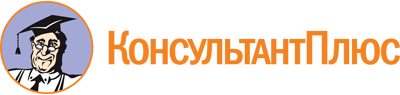 Закон Иркутской области от 08.10.2007 N 75-оз
(ред. от 29.11.2022)
"О налоге на имущество организаций"
(принят Постановлением Законодательного Собрания Иркутской области от 19.09.2007 N 34/1/3-СЗ)Документ предоставлен КонсультантПлюс

www.consultant.ru

Дата сохранения: 06.07.2023
 8 октября 2007 годаN 75-озСписок изменяющих документов(в ред. Законов Иркутской областиот 10.10.2008 N 86-оз, от 19.11.2009 N 85/51-оз, от 02.11.2010 N 95-ОЗ,от 15.12.2011 N 136-ОЗ, от 28.06.2012 N 62-ОЗ, от 20.01.2014 N 16-ОЗ,от 07.07.2015 N 62-ОЗ, от 24.12.2015 N 142-ОЗ, от 03.11.2016 N 91-ОЗ,от 15.11.2017 N 79-ОЗ, от 16.05.2018 N 30-ОЗ, от 28.11.2018 N 106-ОЗ,от 08.10.2019 N 80-ОЗ, от 04.12.2019 N 117-ОЗ, от 31.12.2019 N 145-ОЗ,от 28.04.2020 N 37-ОЗ, от 11.11.2020 N 98-ОЗ, от 07.06.2021 N 40-ОЗ,от 25.11.2021 N 110-ОЗ, от 30.11.2021 N 123-ОЗ, от 08.06.2022 N 41-ОЗ,от 29.11.2022 N 98-ОЗ)КонсультантПлюс: примечание.В официальном тексте документа, видимо, допущена опечатка: имеется в виду подкласс 50.30, а не подкласс 50.3 класса 50 "Деятельность водного транспорта" раздела H "Транспортировка и хранение" Общероссийского классификатора видов экономической деятельности ОК 029-2014 (КДЕС РЕД. 2).КонсультантПлюс: примечание.В официальном тексте документа, видимо, допущена опечатка: имеется в виду подкласс 50.40, а не подкласс 50.4 класса 50 "Деятельность водного транспорта" раздела H "Транспортировка и хранение" Общероссийского классификатора видов экономической деятельности ОК 029-2014 (КДЕС РЕД. 2).Положения ч. 1(2) ст. 2 не применяются с 01.01.2021 (ч. 3 ст. 3 Закона Иркутской области от 24.12.2015 N 142-ОЗ).Список изменяющих документов(в ред. Закона Иркутской областиот 24.12.2015 N 142-ОЗ)РазделКлассПодкласс, группа, подгруппа, вид <*>Наименование по Общероссийскому классификатору видов экономической деятельности ОК 029-2014 (КДЕС РЕД. 2)1234B (ДОБЫЧА ПОЛЕЗНЫХ ИСКОПАЕМЫХ)05 (ДОБЫЧА УГЛЯ)Виды экономической деятельности определяются согласно Общероссийскому классификатору видов экономической деятельности ОК 029-2014 (КДЕС РЕД. 2) по данному классуВиды экономической деятельности определяются согласно Общероссийскому классификатору видов экономической деятельности ОК 029-2014 (КДЕС РЕД. 2) по данному классуB (ДОБЫЧА ПОЛЕЗНЫХ ИСКОПАЕМЫХ)06 (ДОБЫЧА СЫРОЙ НЕФТИ И ПРИРОДНОГО ГАЗА)Виды экономической деятельности определяются согласно Общероссийскому классификатору видов экономической деятельности ОК 029-2014 (КДЕС РЕД. 2) по данному классуВиды экономической деятельности определяются согласно Общероссийскому классификатору видов экономической деятельности ОК 029-2014 (КДЕС РЕД. 2) по данному классуC (ОБРАБАТЫВАЮЩИЕ ПРОИЗВОДСТВА)10 (ПРОИЗВОДСТВО ПИЩЕВЫХ ПРОДУКТОВ)10.1Переработка и консервирование мяса и мясной пищевой продукцииC (ОБРАБАТЫВАЮЩИЕ ПРОИЗВОДСТВА)10 (ПРОИЗВОДСТВО ПИЩЕВЫХ ПРОДУКТОВ)10.2Переработка и консервирование рыбы, ракообразных и моллюсковC (ОБРАБАТЫВАЮЩИЕ ПРОИЗВОДСТВА)10 (ПРОИЗВОДСТВО ПИЩЕВЫХ ПРОДУКТОВ)10.3Переработка и консервирование фруктов и овощейC (ОБРАБАТЫВАЮЩИЕ ПРОИЗВОДСТВА)10 (ПРОИЗВОДСТВО ПИЩЕВЫХ ПРОДУКТОВ)10.4Производство растительных и животных масел и жировC (ОБРАБАТЫВАЮЩИЕ ПРОИЗВОДСТВА)10 (ПРОИЗВОДСТВО ПИЩЕВЫХ ПРОДУКТОВ)10.5Производство молочной продукцииC (ОБРАБАТЫВАЮЩИЕ ПРОИЗВОДСТВА)10 (ПРОИЗВОДСТВО ПИЩЕВЫХ ПРОДУКТОВ)10.6Производство продуктов мукомольной и крупяной промышленности, крахмала и крахмалосодержащих продуктовC (ОБРАБАТЫВАЮЩИЕ ПРОИЗВОДСТВА)10 (ПРОИЗВОДСТВО ПИЩЕВЫХ ПРОДУКТОВ)10.7Производство хлебобулочных и мучных кондитерских изделийC (ОБРАБАТЫВАЮЩИЕ ПРОИЗВОДСТВА)10 (ПРОИЗВОДСТВО ПИЩЕВЫХ ПРОДУКТОВ)10.8Производство прочих пищевых продуктовC (ОБРАБАТЫВАЮЩИЕ ПРОИЗВОДСТВА)10 (ПРОИЗВОДСТВО ПИЩЕВЫХ ПРОДУКТОВ)10.9Производство готовых кормов для животныхC (ОБРАБАТЫВАЮЩИЕ ПРОИЗВОДСТВА)11 (ПРОИЗВОДСТВО НАПИТКОВ)11.07Производство безалкогольных напитков; производство минеральных вод и прочих питьевых вод в бутылкахC (ОБРАБАТЫВАЮЩИЕ ПРОИЗВОДСТВА)13 (ПРОИЗВОДСТВО ТЕКСТИЛЬНЫХ ИЗДЕЛИЙ)Виды экономической деятельности определяются согласно Общероссийскому классификатору видов экономической деятельности ОК 029-2014 (КДЕС РЕД. 2) по данному классуВиды экономической деятельности определяются согласно Общероссийскому классификатору видов экономической деятельности ОК 029-2014 (КДЕС РЕД. 2) по данному классуC (ОБРАБАТЫВАЮЩИЕ ПРОИЗВОДСТВА)14 (ПРОИЗВОДСТВО ОДЕЖДЫ)Виды экономической деятельности определяются согласно Общероссийскому классификатору видов экономической деятельности ОК 029-2014 (КДЕС РЕД. 2) по данному классуВиды экономической деятельности определяются согласно Общероссийскому классификатору видов экономической деятельности ОК 029-2014 (КДЕС РЕД. 2) по данному классуC (ОБРАБАТЫВАЮЩИЕ ПРОИЗВОДСТВА)15 (ПРОИЗВОДСТВО КОЖИ И ИЗДЕЛИЙ ИЗ КОЖИ)Виды экономической деятельности определяются согласно Общероссийскому классификатору видов экономической деятельности ОК 029-2014 (КДЕС РЕД. 2) по данному классуВиды экономической деятельности определяются согласно Общероссийскому классификатору видов экономической деятельности ОК 029-2014 (КДЕС РЕД. 2) по данному классуC (ОБРАБАТЫВАЮЩИЕ ПРОИЗВОДСТВА)16 (ОБРАБОТКА ДРЕВЕСИНЫ И ПРОИЗВОДСТВО ИЗДЕЛИЙ ИЗ ДЕРЕВА И ПРОБКИ, КРОМЕ МЕБЕЛИ, ПРОИЗВОДСТВО ИЗДЕЛИЙ ИЗ СОЛОМКИ И МАТЕРИАЛОВ ДЛЯ ПЛЕТЕНИЯ)16.21Производство шпона, фанеры, деревянных плит и панелейC (ОБРАБАТЫВАЮЩИЕ ПРОИЗВОДСТВА)16 (ОБРАБОТКА ДРЕВЕСИНЫ И ПРОИЗВОДСТВО ИЗДЕЛИЙ ИЗ ДЕРЕВА И ПРОБКИ, КРОМЕ МЕБЕЛИ, ПРОИЗВОДСТВО ИЗДЕЛИЙ ИЗ СОЛОМКИ И МАТЕРИАЛОВ ДЛЯ ПЛЕТЕНИЯ)16.23Производство прочих деревянных строительных конструкций и столярных изделийC (ОБРАБАТЫВАЮЩИЕ ПРОИЗВОДСТВА)17 (ПРОИЗВОДСТВО БУМАГИ И БУМАЖНЫХ ИЗДЕЛИЙ)17.12Производство бумаги и картонаC (ОБРАБАТЫВАЮЩИЕ ПРОИЗВОДСТВА)17 (ПРОИЗВОДСТВО БУМАГИ И БУМАЖНЫХ ИЗДЕЛИЙ)17.2Производство изделий из бумаги и картонаC (ОБРАБАТЫВАЮЩИЕ ПРОИЗВОДСТВА)19 (ПРОИЗВОДСТВО КОКСА И НЕФТЕПРОДУКТОВ)19.2Производство нефтепродуктовC (ОБРАБАТЫВАЮЩИЕ ПРОИЗВОДСТВА)20 (ПРОИЗВОДСТВО ХИМИЧЕСКИХ ВЕЩЕСТВ И ХИМИЧЕСКИХ ПРОДУКТОВ)20.13Производство прочих основных неорганических химических веществC (ОБРАБАТЫВАЮЩИЕ ПРОИЗВОДСТВА)20 (ПРОИЗВОДСТВО ХИМИЧЕСКИХ ВЕЩЕСТВ И ХИМИЧЕСКИХ ПРОДУКТОВ)20.14.3Производство промышленных монокарбоновых жирных кислот, карбоновых кислот и их производныхC (ОБРАБАТЫВАЮЩИЕ ПРОИЗВОДСТВА)20 (ПРОИЗВОДСТВО ХИМИЧЕСКИХ ВЕЩЕСТВ И ХИМИЧЕСКИХ ПРОДУКТОВ)20.14.4Производство органических соединений с азотсодержащими функциональными группамиC (ОБРАБАТЫВАЮЩИЕ ПРОИЗВОДСТВА)20 (ПРОИЗВОДСТВО ХИМИЧЕСКИХ ВЕЩЕСТВ И ХИМИЧЕСКИХ ПРОДУКТОВ)20.14.5Производство сераорганических соединений и прочих элементоорганических соединенийC (ОБРАБАТЫВАЮЩИЕ ПРОИЗВОДСТВА)20 (ПРОИЗВОДСТВО ХИМИЧЕСКИХ ВЕЩЕСТВ И ХИМИЧЕСКИХ ПРОДУКТОВ)20.14.6Производство простых эфиров, органических пероксидов, эпоксидов, ацеталей и полуацеталей, прочих органических соединенийC (ОБРАБАТЫВАЮЩИЕ ПРОИЗВОДСТВА)20 (ПРОИЗВОДСТВО ХИМИЧЕСКИХ ВЕЩЕСТВ И ХИМИЧЕСКИХ ПРОДУКТОВ)20.14.7Производство прочих химических органических основных веществC (ОБРАБАТЫВАЮЩИЕ ПРОИЗВОДСТВА)20 (ПРОИЗВОДСТВО ХИМИЧЕСКИХ ВЕЩЕСТВ И ХИМИЧЕСКИХ ПРОДУКТОВ)20.16Производство пластмасс и синтетических смол в первичных формахC (ОБРАБАТЫВАЮЩИЕ ПРОИЗВОДСТВА)21 (ПРОИЗВОДСТВО ЛЕКАРСТВЕННЫХ СРЕДСТВ И МАТЕРИАЛОВ, ПРИМЕНЯЕМЫХ В МЕДИЦИНСКИХ ЦЕЛЯХ)Виды экономической деятельности определяются согласно Общероссийскому классификатору видов экономической деятельности ОК 029-2014 (КДЕС РЕД. 2) по данному классуВиды экономической деятельности определяются согласно Общероссийскому классификатору видов экономической деятельности ОК 029-2014 (КДЕС РЕД. 2) по данному классуC (ОБРАБАТЫВАЮЩИЕ ПРОИЗВОДСТВА)22 (ПРОИЗВОДСТВО РЕЗИНОВЫХ И ПЛАСТМАССОВЫХ ИЗДЕЛИЙ)Виды экономической деятельности определяются согласно Общероссийскому классификатору видов экономической деятельности ОК 029-2014 (КДЕС РЕД. 2) по данному классуВиды экономической деятельности определяются согласно Общероссийскому классификатору видов экономической деятельности ОК 029-2014 (КДЕС РЕД. 2) по данному классуC (ОБРАБАТЫВАЮЩИЕ ПРОИЗВОДСТВА)23 (ПРОИЗВОДСТВО ПРОЧЕЙ НЕМЕТАЛЛИЧЕСКОЙ МИНЕРАЛЬНОЙ ПРОДУКЦИИ)23.1Производство стекла и изделий из стеклаC (ОБРАБАТЫВАЮЩИЕ ПРОИЗВОДСТВА)23 (ПРОИЗВОДСТВО ПРОЧЕЙ НЕМЕТАЛЛИЧЕСКОЙ МИНЕРАЛЬНОЙ ПРОДУКЦИИ)23.2Производство огнеупорных изделийC (ОБРАБАТЫВАЮЩИЕ ПРОИЗВОДСТВА)23 (ПРОИЗВОДСТВО ПРОЧЕЙ НЕМЕТАЛЛИЧЕСКОЙ МИНЕРАЛЬНОЙ ПРОДУКЦИИ)23.3Производство строительных керамических материаловC (ОБРАБАТЫВАЮЩИЕ ПРОИЗВОДСТВА)23 (ПРОИЗВОДСТВО ПРОЧЕЙ НЕМЕТАЛЛИЧЕСКОЙ МИНЕРАЛЬНОЙ ПРОДУКЦИИ)23.4Производство прочих фарфоровых и керамических изделийC (ОБРАБАТЫВАЮЩИЕ ПРОИЗВОДСТВА)23 (ПРОИЗВОДСТВО ПРОЧЕЙ НЕМЕТАЛЛИЧЕСКОЙ МИНЕРАЛЬНОЙ ПРОДУКЦИИ)23.5Производство цемента, извести и гипсаC (ОБРАБАТЫВАЮЩИЕ ПРОИЗВОДСТВА)23 (ПРОИЗВОДСТВО ПРОЧЕЙ НЕМЕТАЛЛИЧЕСКОЙ МИНЕРАЛЬНОЙ ПРОДУКЦИИ)23.6Производство изделий из бетона, цемента и гипсаC (ОБРАБАТЫВАЮЩИЕ ПРОИЗВОДСТВА)23 (ПРОИЗВОДСТВО ПРОЧЕЙ НЕМЕТАЛЛИЧЕСКОЙ МИНЕРАЛЬНОЙ ПРОДУКЦИИ)23.7Резка, обработка и отделка камняC (ОБРАБАТЫВАЮЩИЕ ПРОИЗВОДСТВА)25 (ПРОИЗВОДСТВО ГОТОВЫХ МЕТАЛЛИЧЕСКИХ ИЗДЕЛИЙ, КРОМЕ МАШИН И ОБОРУДОВАНИЯ)25.1Производство строительных металлических конструкций и изделийC (ОБРАБАТЫВАЮЩИЕ ПРОИЗВОДСТВА)25 (ПРОИЗВОДСТВО ГОТОВЫХ МЕТАЛЛИЧЕСКИХ ИЗДЕЛИЙ, КРОМЕ МАШИН И ОБОРУДОВАНИЯ)25.2Производство металлических цистерн, резервуаров и прочих емкостейC (ОБРАБАТЫВАЮЩИЕ ПРОИЗВОДСТВА)25 (ПРОИЗВОДСТВО ГОТОВЫХ МЕТАЛЛИЧЕСКИХ ИЗДЕЛИЙ, КРОМЕ МАШИН И ОБОРУДОВАНИЯ)25.3Производство паровых котлов, кроме котлов центрального отопленияC (ОБРАБАТЫВАЮЩИЕ ПРОИЗВОДСТВА)25 (ПРОИЗВОДСТВО ГОТОВЫХ МЕТАЛЛИЧЕСКИХ ИЗДЕЛИЙ, КРОМЕ МАШИН И ОБОРУДОВАНИЯ)25.40Производство оружия и боеприпасовC (ОБРАБАТЫВАЮЩИЕ ПРОИЗВОДСТВА)25 (ПРОИЗВОДСТВО ГОТОВЫХ МЕТАЛЛИЧЕСКИХ ИЗДЕЛИЙ, КРОМЕ МАШИН И ОБОРУДОВАНИЯ)25.50Ковка, прессование, штамповка и профилирование, изготовление изделий методом порошковой металлургииC (ОБРАБАТЫВАЮЩИЕ ПРОИЗВОДСТВА)25 (ПРОИЗВОДСТВО ГОТОВЫХ МЕТАЛЛИЧЕСКИХ ИЗДЕЛИЙ, КРОМЕ МАШИН И ОБОРУДОВАНИЯ)25.6Обработка металлов и нанесение покрытий на металлы; механическая обработка металловC (ОБРАБАТЫВАЮЩИЕ ПРОИЗВОДСТВА)25 (ПРОИЗВОДСТВО ГОТОВЫХ МЕТАЛЛИЧЕСКИХ ИЗДЕЛИЙ, КРОМЕ МАШИН И ОБОРУДОВАНИЯ)25.7Производство ножевых изделий и столовых приборов, инструментов и универсальных скобяных изделийC (ОБРАБАТЫВАЮЩИЕ ПРОИЗВОДСТВА)26 (ПРОИЗВОДСТВО КОМПЬЮТЕРОВ, ЭЛЕКТРОННЫХ И ОПТИЧЕСКИХ ИЗДЕЛИЙ)Виды экономической деятельности определяются согласно Общероссийскому классификатору видов экономической деятельности ОК 029-2014 (КДЕС РЕД. 2) по данному классуВиды экономической деятельности определяются согласно Общероссийскому классификатору видов экономической деятельности ОК 029-2014 (КДЕС РЕД. 2) по данному классуC (ОБРАБАТЫВАЮЩИЕ ПРОИЗВОДСТВА)27 (ПРОИЗВОДСТВО ЭЛЕКТРИЧЕСКОГО ОБОРУДОВАНИЯ)Виды экономической деятельности определяются согласно Общероссийскому классификатору видов экономической деятельности ОК 029-2014 (КДЕС РЕД. 2) по данному классуВиды экономической деятельности определяются согласно Общероссийскому классификатору видов экономической деятельности ОК 029-2014 (КДЕС РЕД. 2) по данному классуC (ОБРАБАТЫВАЮЩИЕ ПРОИЗВОДСТВА)28 (ПРОИЗВОДСТВО МАШИН И ОБОРУДОВАНИЯ, НЕ ВКЛЮЧЕННЫХ В ДРУГИЕ ГРУППИРОВКИ)Виды экономической деятельности определяются согласно Общероссийскому классификатору видов экономической деятельности ОК 029-2014 (КДЕС РЕД. 2) по данному классуВиды экономической деятельности определяются согласно Общероссийскому классификатору видов экономической деятельности ОК 029-2014 (КДЕС РЕД. 2) по данному классуC (ОБРАБАТЫВАЮЩИЕ ПРОИЗВОДСТВА)29 (ПРОИЗВОДСТВО АВТОТРАНСПОРТНЫХ СРЕДСТВ, ПРИЦЕПОВ И ПОЛУПРИЦЕПОВ)Виды экономической деятельности определяются согласно Общероссийскому классификатору видов экономической деятельности ОК 029-2014 (КДЕС РЕД. 2) по данному классуВиды экономической деятельности определяются согласно Общероссийскому классификатору видов экономической деятельности ОК 029-2014 (КДЕС РЕД. 2) по данному классуC (ОБРАБАТЫВАЮЩИЕ ПРОИЗВОДСТВА)30 (ПРОИЗВОДСТВО ПРОЧИХ ТРАНСПОРТНЫХ СРЕДСТВ И ОБОРУДОВАНИЯ)30.1Строительство кораблей, судов и лодокC (ОБРАБАТЫВАЮЩИЕ ПРОИЗВОДСТВА)30 (ПРОИЗВОДСТВО ПРОЧИХ ТРАНСПОРТНЫХ СРЕДСТВ И ОБОРУДОВАНИЯ)30.2Производство железнодорожных локомотивов и подвижного составаC (ОБРАБАТЫВАЮЩИЕ ПРОИЗВОДСТВА)30 (ПРОИЗВОДСТВО ПРОЧИХ ТРАНСПОРТНЫХ СРЕДСТВ И ОБОРУДОВАНИЯ)30.3Производство летательных аппаратов, включая космические, и соответствующего оборудованияC (ОБРАБАТЫВАЮЩИЕ ПРОИЗВОДСТВА)31 (ПРОИЗВОДСТВО МЕБЕЛИ)31.0Производство мебелиC (ОБРАБАТЫВАЮЩИЕ ПРОИЗВОДСТВА)33 (РЕМОНТ И МОНТАЖ МАШИН И ОБОРУДОВАНИЯ)33.12Ремонт машин и оборудованияE (ВОДОСНАБЖЕНИЕ; ВОДООТВЕДЕНИЕ, ОРГАНИЗАЦИЯ СБОРА И УТИЛИЗАЦИИ ОТХОДОВ, ДЕЯТЕЛЬНОСТЬ ПО ЛИКВИДАЦИИ ЗАГРЯЗНЕНИЙ)38 (СБОР, ОБРАБОТКА И УТИЛИЗАЦИЯ ОТХОДОВ; ОБРАБОТКА ВТОРИЧНОГО СЫРЬЯ)38.32.5Обработка вторичного неметаллического сырьяF (СТРОИТЕЛЬСТВО)42 (СТРОИТЕЛЬСТВО ИНЖЕНЕРНЫХ СООРУЖЕНИЙ)Виды экономической деятельности определяются согласно Общероссийскому классификатору видов экономической деятельности ОК 029-2014 (КДЕС РЕД. 2) по данному классуВиды экономической деятельности определяются согласно Общероссийскому классификатору видов экономической деятельности ОК 029-2014 (КДЕС РЕД. 2) по данному классуF (СТРОИТЕЛЬСТВО)43 (РАБОТЫ СТРОИТЕЛЬНЫЕ СПЕЦИАЛИЗИРОВАННЫЕ)43.2Производство электромонтажных, санитарно-технических и прочих строительно-монтажных работF (СТРОИТЕЛЬСТВО)43 (РАБОТЫ СТРОИТЕЛЬНЫЕ СПЕЦИАЛИЗИРОВАННЫЕ)43.91Производство кровельных работF (СТРОИТЕЛЬСТВО)43 (РАБОТЫ СТРОИТЕЛЬНЫЕ СПЕЦИАЛИЗИРОВАННЫЕ)43.99.1Работы гидроизоляционныеF (СТРОИТЕЛЬСТВО)43 (РАБОТЫ СТРОИТЕЛЬНЫЕ СПЕЦИАЛИЗИРОВАННЫЕ)43.99.7Работы по сборке и монтажу сборных конструкцийI (ДЕЯТЕЛЬНОСТЬ ГОСТИНИЦ И ПРЕДПРИЯТИЙ ОБЩЕСТВЕННОГО ПИТАНИЯ)55 (ДЕЯТЕЛЬНОСТЬ ПО ПРЕДОСТАВЛЕНИЮ МЕСТ ДЛЯ ВРЕМЕННОГО ПРОЖИВАНИЯ)55.1Деятельность гостиниц и прочих мест для временного проживанияJ (ДЕЯТЕЛЬНОСТЬ В ОБЛАСТИ ИНФОРМАЦИИ И СВЯЗИ)62 (РАЗРАБОТКА КОМПЬЮТЕРНОГО ПРОГРАММНОГО ОБЕСПЕЧЕНИЯ, КОНСУЛЬТАЦИОННЫЕ УСЛУГИ В ДАННОЙ ОБЛАСТИ И ДРУГИЕ СОПУТСТВУЮЩИЕ УСЛУГИ)62.0Разработка компьютерного программного обеспечения, консультационные услуги в данной области и другие сопутствующие услугиJ (ДЕЯТЕЛЬНОСТЬ В ОБЛАСТИ ИНФОРМАЦИИ И СВЯЗИ)63 (ДЕЯТЕЛЬНОСТЬ В ОБЛАСТИ ИНФОРМАЦИОННЫХ ТЕХНОЛОГИЙ)63.1Деятельность по обработке данных, предоставление услуг по размещению информации, деятельность порталов в информационно-коммуникационной сети "Интернет"M (ДЕЯТЕЛЬНОСТЬ ПРОФЕССИОНАЛЬНАЯ, НАУЧНАЯ И ТЕХНИЧЕСКАЯ)72 (НАУЧНЫЕ ИССЛЕДОВАНИЯ И РАЗРАБОТКИ)72.1Научные исследования и разработки в области естественных и технических наукСписок изменяющих документов(введен Законом Иркутской областиот 11.11.2020 N 98-ОЗ)РазделКлассПодкласс, группа, подгруппа, вид <*>Наименование по Общероссийскому классификатору видов экономической деятельности ОК 029-2014 (КДЕС РЕД. 2)1234G (ТОРГОВЛЯ ОПТОВАЯ И РОЗНИЧНАЯ; РЕМОНТ АВТОТРАНСПОРТНЫХ СРЕДСТВ И МОТОЦИКЛОВ)47 (Торговля розничная, кроме торговли автотранспортными средствами и мотоциклами)47.19.1Торговля розничная большим товарным ассортиментом с преобладанием непродовольственных товаров в неспециализированных магазинахG (ТОРГОВЛЯ ОПТОВАЯ И РОЗНИЧНАЯ; РЕМОНТ АВТОТРАНСПОРТНЫХ СРЕДСТВ И МОТОЦИКЛОВ)47 (Торговля розничная, кроме торговли автотранспортными средствами и мотоциклами)47.19.2Деятельность универсальных магазинов, торгующих товарами общего ассортиментаG (ТОРГОВЛЯ ОПТОВАЯ И РОЗНИЧНАЯ; РЕМОНТ АВТОТРАНСПОРТНЫХ СРЕДСТВ И МОТОЦИКЛОВ)47 (Торговля розничная, кроме торговли автотранспортными средствами и мотоциклами)47.4Торговля розничная информационным и коммуникационным оборудованием в специализированных магазинахG (ТОРГОВЛЯ ОПТОВАЯ И РОЗНИЧНАЯ; РЕМОНТ АВТОТРАНСПОРТНЫХ СРЕДСТВ И МОТОЦИКЛОВ)47 (Торговля розничная, кроме торговли автотранспортными средствами и мотоциклами)47.5Торговля розничная прочими бытовыми изделиями в специализированных магазинахG (ТОРГОВЛЯ ОПТОВАЯ И РОЗНИЧНАЯ; РЕМОНТ АВТОТРАНСПОРТНЫХ СРЕДСТВ И МОТОЦИКЛОВ)47 (Торговля розничная, кроме торговли автотранспортными средствами и мотоциклами)47.6Торговля розничная товарами культурно-развлекательного назначения в специализированных магазинахG (ТОРГОВЛЯ ОПТОВАЯ И РОЗНИЧНАЯ; РЕМОНТ АВТОТРАНСПОРТНЫХ СРЕДСТВ И МОТОЦИКЛОВ)47 (Торговля розничная, кроме торговли автотранспортными средствами и мотоциклами)47.7Торговля розничная прочими товарами в специализированных магазинахI (ДЕЯТЕЛЬНОСТЬ ГОСТИНИЦ И ПРЕДПРИЯТИЙ ОБЩЕСТВЕННОГО ПИТАНИЯ)55 (Деятельность по предоставлению мест для временного проживания)Виды экономической деятельности определяются согласно Общероссийскому классификатору видов экономической деятельности ОК 029-2014 (КДЕС РЕД. 2) по данному классуВиды экономической деятельности определяются согласно Общероссийскому классификатору видов экономической деятельности ОК 029-2014 (КДЕС РЕД. 2) по данному классуI (ДЕЯТЕЛЬНОСТЬ ГОСТИНИЦ И ПРЕДПРИЯТИЙ ОБЩЕСТВЕННОГО ПИТАНИЯ)56 (Деятельность по предоставлению продуктов питания и напитков)Виды экономической деятельности определяются согласно Общероссийскому классификатору видов экономической деятельности ОК 029-2014 (КДЕС РЕД. 2) по данному классуВиды экономической деятельности определяются согласно Общероссийскому классификатору видов экономической деятельности ОК 029-2014 (КДЕС РЕД. 2) по данному классуJ (ДЕЯТЕЛЬНОСТЬ В ОБЛАСТИ ИНФОРМАЦИИ И СВЯЗИ)59 (Производство кинофильмов, видеофильмов и телевизионных программ, издание звукозаписей и нот)59.14Деятельность в области демонстрации кинофильмовQ (ДЕЯТЕЛЬНОСТЬ В ОБЛАСТИ ЗДРАВООХРАНЕНИЯ И СОЦИАЛЬНЫХ УСЛУГ)86 (Деятельность в области здравоохранения)86.90.4Деятельность санаторно-курортных организацийR (ДЕЯТЕЛЬНОСТЬ В ОБЛАСТИ КУЛЬТУРЫ, СПОРТА, ОРГАНИЗАЦИИ ДОСУГА И РАЗВЛЕЧЕНИЙ)90 (Деятельность творческая, деятельность в области искусства и организации развлечений)Виды экономической деятельности определяются согласно Общероссийскому классификатору видов экономической деятельности ОК 029-2014 (КДЕС РЕД. 2) по данному классуВиды экономической деятельности определяются согласно Общероссийскому классификатору видов экономической деятельности ОК 029-2014 (КДЕС РЕД. 2) по данному классуR (ДЕЯТЕЛЬНОСТЬ В ОБЛАСТИ КУЛЬТУРЫ, СПОРТА, ОРГАНИЗАЦИИ ДОСУГА И РАЗВЛЕЧЕНИЙ)91 (Деятельность библиотек, архивов, музеев и прочих объектов культуры)91.02Деятельность музеевR (ДЕЯТЕЛЬНОСТЬ В ОБЛАСТИ КУЛЬТУРЫ, СПОРТА, ОРГАНИЗАЦИИ ДОСУГА И РАЗВЛЕЧЕНИЙ)91 (Деятельность библиотек, архивов, музеев и прочих объектов культуры)91.04.1Деятельность зоопарковR (ДЕЯТЕЛЬНОСТЬ В ОБЛАСТИ КУЛЬТУРЫ, СПОРТА, ОРГАНИЗАЦИИ ДОСУГА И РАЗВЛЕЧЕНИЙ)93 (Деятельность в области спорта, отдыха и развлечений)Виды экономической деятельности определяются согласно Общероссийскому классификатору видов экономической деятельности ОК 029-2014 (КДЕС РЕД. 2) по данному классуВиды экономической деятельности определяются согласно Общероссийскому классификатору видов экономической деятельности ОК 029-2014 (КДЕС РЕД. 2) по данному классуS (ПРЕДОСТАВЛЕНИЕ ПРОЧИХ ВИДОВ УСЛУГ)96 (Деятельность по предоставлению прочих персональных услуг)96.02Предоставление услуг парикмахерскими и салонами красотыS (ПРЕДОСТАВЛЕНИЕ ПРОЧИХ ВИДОВ УСЛУГ)96 (Деятельность по предоставлению прочих персональных услуг)96.04Деятельность физкультурно-оздоровительная